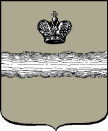 Российская ФедерацияГородская Дума города Калуги                     РЕШЕНИЕот 26.04.2017                                                                                                                № 55Об установлении мемориальной
доски В.Д. БерестовуНа основании пункта 32 части 1 статьи 24 Устава муниципального образования «Город Калуга», в соответствии с постановлением Городской Думы г. Калуги от 09.09.1997 № 148 «О наименовании улиц в муниципальном образовании «Город Калуга», с учетом протокола комиссии по наименованию улиц в муниципальном образовании «Город Калуга» от 06.03.2017 № 1 Городская Дума города Калуги РЕШИЛА:1. Одобрить установку мемориальной доски на фасаде здания МБОУ «Средняя общеобразовательная школа № 14» города Калуги в целях увековечения памяти почетного гражданина города Калуги Берестова Валентина Дмитриевича.2. Настоящее решение вступает в силу с момента его принятия.3. Контроль за исполнением настоящего решения возложить на комитет Городской Думы города Калуги по территориальному развитию города и городскому хозяйству (Борсук В.В.).Глава городского самоуправлениягорода Калуги							                         А.Г. Иванов